          FRIDAY 22 FEBRUARY AT 7 PM                BIGBURY MEMORIAL HALL   £10 pp inc pasty plus bottle of wine per team of 6.					                                                         Bring own glasses & cash for raffle													     Tickets:	FIONA DUKES            07778 263827	   			HOLYWELL STORES St. Ann's Chapel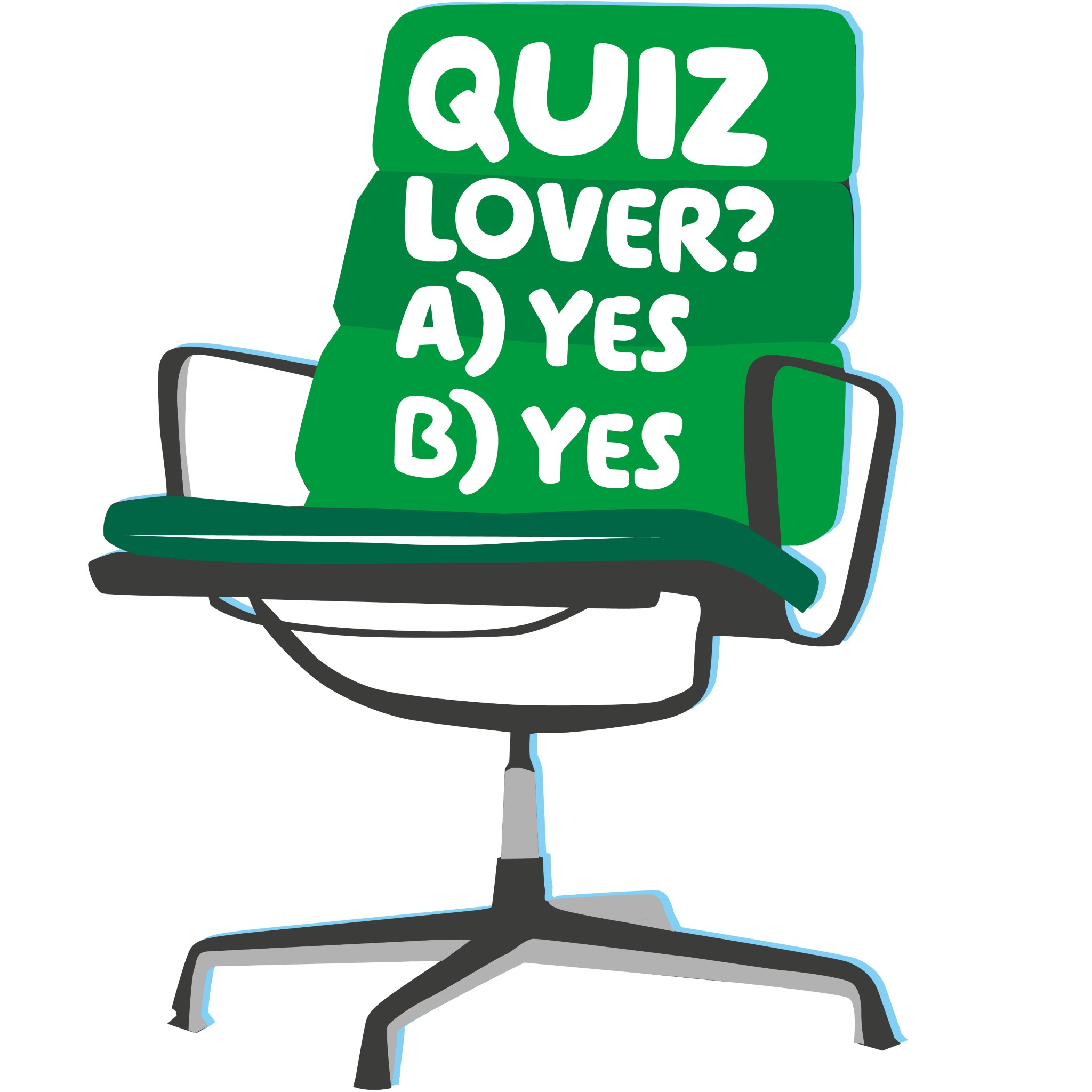 Organised in aid of Macmillan Cancer Support, registered charity in England and Wales (261017), Scotland (SC039907) and the Isle of Man (604). Also operating in Northern Ireland.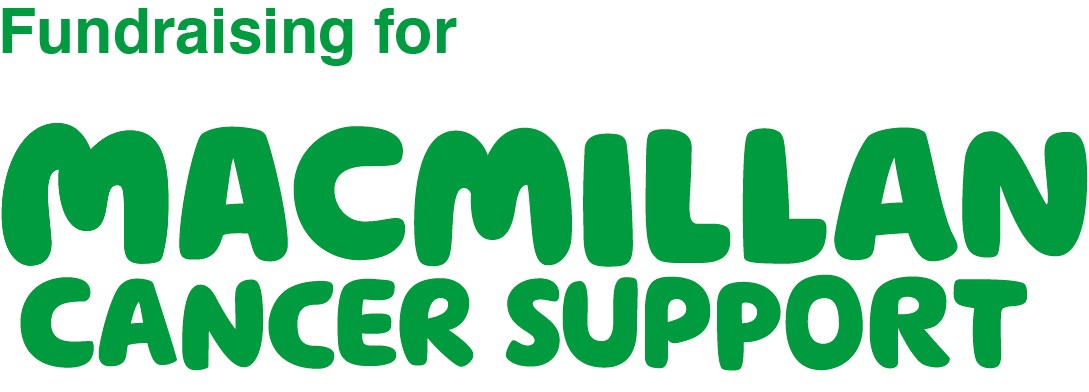 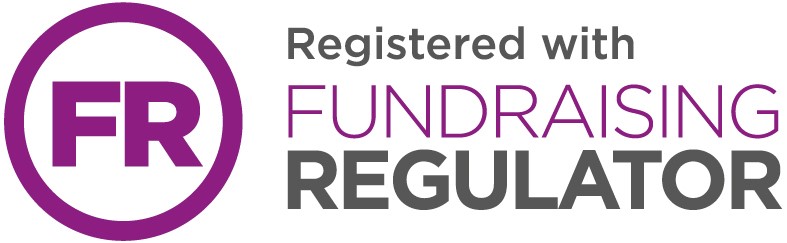 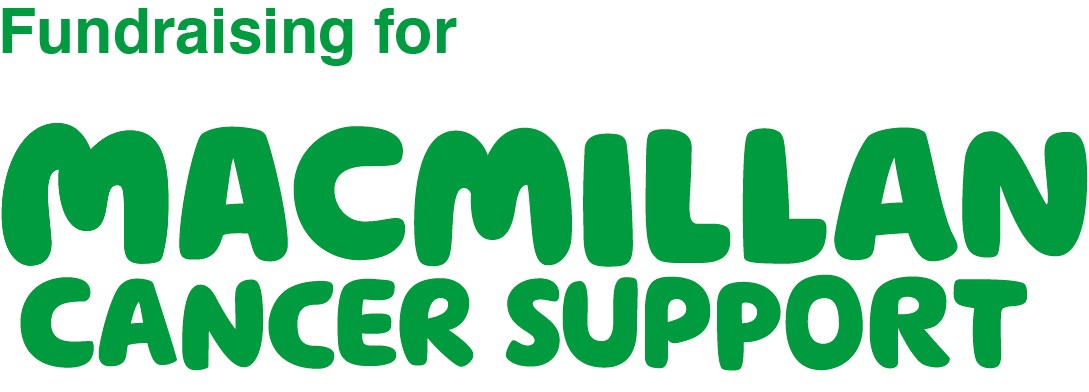 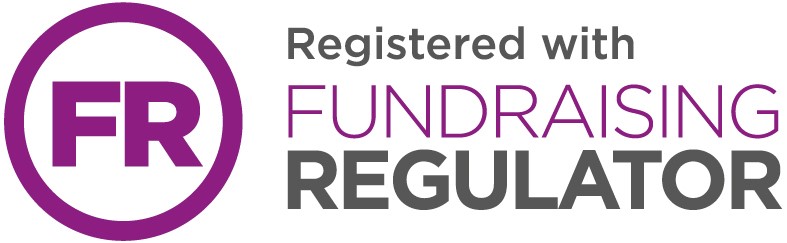 